SS John & Monica Catholic Primary School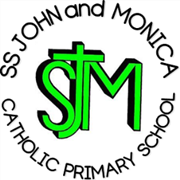 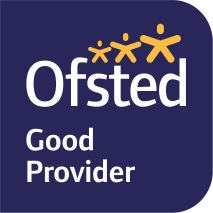 Head Teacher:									M.Elliott (B.Ed. Hons, NPQH)Chantry RoadMoseleyBirmingham B13 8DWTelephone: 0121 464 5868Fax:            0121 464 5046Email:         enquiry@stjonmon.bham.sch.ukWebsite:     www.stjonmon.bham.sch.ukTwitter:       @SSJohnMonicas Dear Parents / Carers, We will continue with our Forest School provision in final term (SUMMER 2) with Year 3 (Tuesday) and Year 6 (Wednesday). Class teachers will distribute the organisational logistics for this. With Year 6 out on residential the first Wednesday back (5th June) Reception will have an extra session. This allows them to have the fire pit session they missed due to the poor weather this weekPE TimetableFor years 3-6 on your child’s set PE day we will continue to wear a PE kit to school; a full PE kit includes: Black or navy tracksuit bottoms or shorts Yellow or white P.E. top School jumper / cardigan/ new hoodieTrainers (these can be left in school, in a bag, on your child’s peg/ in their locker if you wish)If your child is swimming they should wear their PE kit to schoolEYFS and Infants We ask that all of our EYFS and infant children (Reception, Year 1 and Year 2) continue to bring their PE kit into school to change into; please send your child into school with a labelled PE kit that will remain in school for the term. Please note your child’s PE day below-most PE days remain the same with just a minor change with Friday’s balance and flexibility session.  Kind regards, Mr UllahTuesdayYear 3WednesdayYear 6Monday  Tuesday Wednesday Thursday Friday ReceptionYear 3 and Year 2Year 6Year 1 and Year 4 Year 5Balance and Flexibility((Year 2) 1.05-1.35(Year 1) 1.35-2.05(Year 4) 2.10-2.40(Year 5)2.40-3.10